      		САНДРО  МЕЙПАРИАНИНеудачливому художнику в день рождения сбежавшая жена дарит сообразительную обезьяну, которая, влюбившись в  художника, к ужасу героя под его именем становится знаменитым "живописцем". Но в чувствах обезьяны оказалось больше благородства и жертвенности, чем в любви вернувшейся жены… 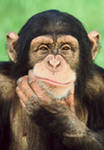 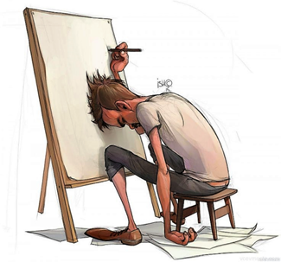 ©Мейпариани					          моб     +995  571760014    							          e-mail  brizfilm@ramblerl.ruДЕЙСТВУЮЩИЕ ЛИЦА:БОБО - смышленая и чувствительная самка шимпанзеЖАННО  -  невезучий художник средних летПОЛЕТТ  -  его жена,  дама из	буржуазной средыДЭМИЕН  - преуспевающий арт-дилер, владелец сети   галерейМесто действия - мастерская художникаКАРТИНА ПЕРВАЯАтмосфера сценического пространства  -  утрированная тема богемного беспорядка  художественной студии  Жанно.  Слева постель, покрытая пледом. Рядом занавес. Посередине  рабочий мольберт с натянутым чистым холстом. Поблизости тренажер  -  боксерская груша.  В  стороне  столик  с  портативным телевизором… Шведская стенка.  Окно на улицу.  Двери  ведут  на  кухню и  в прихожую.В  затемненную мастерскую проникает  зловещая фигура с явно криминальными намерениями. В руках большой револьвер.  За ним с ужасом наблюдает с постели  незамеченный грабителем хозяин студии  -   художник   Жанно.Злоумышленник,  светя фонариком,  шарит по студии.  Закуривает. С откровенным  пренебрежением  отбрасывает одно  за другим  полотна  в сторону.  Тушит  о картины сигарету.  Внезапно слышится оглушительная мелодия звонка мобильники  Жанно. Это ария Мефистофеля из  оперы  Гуно  "Фауст":  "Люди гибнут за металл…"В панике вор пытается ухватить со столика телевизор.Не  выдержав напряжения, Жанно набрасывается на грабителя. Вырвавшись, вор убегает, топая прямо по полотнам. Жанно швыряет ему в след содранный с него парик. "Ария"  мобильника  звучит  все громче -  "… сатана там правит бал!.." Жанно включает  свет и   осматривает  поврежденные  картины. ЖАННО (близок к истерике).  Дремучий  вандал  надругался над моим творчеством! О,   треклятый  век!!!..   Нет   сил   больше   терпеть!..  Подобрав оброненный бандитом револьвер, прикладывает  его к  виску. Передумав, звонит. (В трубку.)  Это телефон доверия?..ГОЛОС ИЗ ТРУБКИ.  Алло, говорите громче.ЖАННО  (кричит).  Телефон доверия?.. Ответьте, мать вашу!..ГОЛОС ИЗ ТРУБКИ.  Алло, помеха на линии. Говорите громче, вас не слышно.ЖАННО  (в бешенстве).  Ты человек или автоответчик?!.. Слышишь, я дошел до ручки! Помогите!!!..ГОЛОС ИЗ ТРУБКИ.  Что, что?..  Алло, нажмите кнопку, вас не слышно…ЖАННО (вновь прикладывает  к  виску оружие.) Что же мне делать? Эй, бесчувственная тварь, ответь!.. человек на грани!..  ГОЛОС ИЗ ТРУБКИ  (монотонно повторяет).  Нажмите кнопку… Нажмите кнопку…ЖАННО (отчаянно). Ах,  кнопку?.. Убедила… Как все легко…  значит просто нажать кнопку?.. (Спускает  курок.  Гремит  выстрел. Затем  еще и еще…  Вертит в  руках оружие. Презрительно).   Издевка,  револьвер игрушечный!..   ГОЛОС ИЗ ТРУБКИ.  Ну как, получилось?..ЖАННО  (со злостью швыряет трубку).  Да пошла ты!..  (Отшвыривает револьвер.) Вокруг  одни  подделки!    Ик…  ик…  Черт!..   только этого  не хватало… икота.   "Люди…  ик…  гибнут за металл… ик…"  Польстился на железки, ворюга, пренебрег моими картинами!  Да  что ты  понимаешь  в  истинном искусстве,  ик?!..   Лови свой крашеный  пугач,  профан!!..    (Швыряет   револьвер  в  окно.) «АРИОЗО»  ЗВОНКА  МОБИЛЬНИКА.    Ха-ха-ха!..ЖАННО.   "Ха-ха-ха,  ик…"  И  мобильник заодно. Хоть бы тебя украли! Закрой поганую  пасть!.. Да где же ты?! (В ярости мечется по комнате. Наконец, обнаруживает   мобильник  в  чайнике.  Разъединение.  Мелодия стихает. Нервно нажимает кнопки трясущимися руками.  В  трубку.)    А,  Полетт, наконец…  Как  ты  вовремя, дорогая…  ик!..   Только  что спугнула  домушника…  ик…   Минутку…  (Трясет  кулаками.  В  сторону.)   Ик,  ик…   Да  пройди  ты, чтоб тебя!..  (В трубку.)   Полет,  ты  меня  слышишь,  ик…?  "Кто там икает?.."  Брось измываться! Предательница, прекрасно знаешь, без тебя я один. Что?.. и не думала звонить?..   (Срывает  подступающую злость  на спортивной  груше.  Яростно  боксирует  свободной  рукой.)    Притворщица,  не  отвертишься  -   на экране выписан  номер.  Случайно задела  локтем  автонабор?  Ик…  ик…  (Град  ударов  по груше.)  Только что меня грабанули …  Не веришь  в  грабеж?..   Разумеется,  что взять с голодранца "маляра". Все банально  -  громила ошибся  дверью и пренебрег мазней жалкого Жанно… (Достает портрет жены. Вглядывается в него. Подрисовывает детали.)   Полетт,  почему мне  так  грустно?..  Но кому, кому я  говорю?!..   Благоверная  сломя голову переметнулась к  гнусному  галерейщику!..  Что…  обратиться  к  Дэмиену?  Не упоминай его имени  или взорвусь!  Ладно,  утешимся.  (Гимнастика  -  вытянув руки, приседает несколько раз.)  Бар  уже открыт.   Кто-нибудь  да  угостит.   Уходит.	Затемнение. Музыкальная пауза. Осторожно  входит  Полетт, женщина эффектной внешности.  Включает свет. Принюхивается.ПОЛЕТТ.  Духами не пахнет…  уже хорошо. Рекорд воздержания новоявленного холостяка. (Воркующим голоском.) Жанно,  отзовись,   это  я,  твоя…  твоя  бывшая  женушка Полетт.  Вроде,  убрался.     (Ворошит  бумаги.)  Счета,  счета…   квартира,  свет  -  просроченные  унылые пачки…  О-ля-ля!   Хоть   "ящик"  уцелел!..  подарок моих буржуазных  предков.   (Включает  телевизор.)  Ты  смотри,  еще  и  работает!ГОЛОС  ДИКТОРА  (захлебываясь от восторга).  …на аукционе "Сотбис"  разгорелись ожесточенные торги.  Главный лот  -  чучело натуральной акулы в маринаде.  Он  ушел за рекордную сумму  неназванному американскому коллекционеру. Знатоки современного искусства с горечью расстаются с национальным достоянием,  шедевром инсталляции…  Теперь о науке.  Феноменальное открытие века изменит взгляд на мир!  Универсальный ароматизатор  фекалий.  Потрясающе!.. глотаем всего одну таблетку, и смело пускаем газы.  Выбор ароматов на усмотрение  покупателей…ПОЛЕТТ.     Ой,  со  мной  же  подарок ко дню рождения!..  "Сюрприз" дрожит со страху в темной прихожей. Какая же я бессердечная!.. Бежит в сторону прихожей, сбивая стулья. Заводит  Бобо  в  опрятном  наряде.  Большое шимпанзе    прижимает  к  груди  фотографию  Жанно.  В  дальнейшем  мы убедимся,  что  Бобо  довольно  доходчиво  объясняется   жестами.Что ж,  милости просим,  Бобо!..   Ну,  смелее…  Не падай в обморок,  красотка.  Мы  в пещере гения.  (Поднимает свой портрет. Любуется.)  Смотри, Бобо, гляди сюда!..  Ну как, похожа?..  Вот какой я была и…  и еще им не забыта.  Ох,  Жанно, растрогал…Бобо бросает ревнивый взгляд на картину,  недовольно хмыкает и  ловко  взбирается на шведскую стенку.Эх, расчувствовалась… Обживаться  -  потом.  Бобо, оставайся пока  "сюрпризом".  Жанно вот-вот нагрянет.  Скрашиваем, так сказать,  уют  холостяка в день рождения…	Полетт   хватается то за одно,  то за другое. По мере сил  Бобо  помогает  женщине.Нет,  не успеваю!..  Управлюсь хоть  с кухней.  Там такой  бедлам!  (Уходит  на  кухню.   Гремит   посудой,  передвигает стулья.)Бобо  с  интересом  рассматривает  картины  художника. Извлекает принесенное с собой фото художника. Всматривается в черты его лица.Музыкальная пауза. Танец влюбленной Бобо с прижатой фотографией.Неожиданно, взяв кисть и глядя на фото, увлеченно наносит мазки на чистый холст. Некоторое время «творит», увлекшись самим  процессом.Из прихожей доносятся шаги вернувшегося хозяина. Прижав фото к груди, Бобо в панике прячется за занавес.Входит подвыпивший  Жанно.ЖАННО.  Кажется, уже спотыкаюсь о свои ноги.  (Смотрит в зеркало.) Так, физиономия в полном фарше. Ничего, зато икота прошла! Переодеваемся и на боковую. Недоспал из-за визитера. Ориентация  -  на шкаф…  Приспустив штаны и неуверенно шагая, подходит к занавесу, открывает… и теряет дар речи  -  перед ним широкая «улыбка» Бобо, стоящей с протянутым бананом. Жанно  в  ужасе  опускается  на  стул.  Протирает глаза.Входит Полетт.ЖАННО.   А…  а ты откуда?!..ПОЛЕТТ  (указывает на кухню).  Да  так, надо же когда-нибудь прибраться.ЖАННО.   С утра бандит…  потом этот зоопарк. Теперь ты на мою голову… Кто следующий?..   Все, бросаю пить!..ПОЛЕТТ. С днем рождения, бывший благоверный!.. (Дирижируя, пропевает поздравление вместе с Бобо.)  Все помним. Видишь, тебя поздравляет и малышка Бобо. Знакомьтесь. Мы с Дэмиеном привезли эту самку шимпанзе  из свадебного путешествия. Не поверишь  -  девочка целыми днями рассматривала твою фотку, тыкала пальцем. Так что, это ее решение.  Принимай подарок к празднику. 	Подводит Бобо к оторопевшему Жанно и помогает ей вложить банан в его руку.  ЖАННО. Ничего не понимаю.ПОЛЕТТ.  Поздравляю,  красотка  остается с тобой!  	Бобо тянется к ширинке брюк художника. Жанно в ужасе отскакивает.ЖАННО.  Руки прочь от меня!  Убери малолетнюю развратницу! Дайте прийти в себя!   (Убегает на кухню.)ПОЛЕТТ.  Сколько раз тебе повторять, дикарка?!  Там нет банана. (Протягивает фрукт Бобо.)  Банан вот!.. Вот банан!.. 	Шлепает обезьяну. Та бурно реагирует.	ПОЛЕТТ  (чешет Бобо за ухом).  Ладно, ладно, не бери в голову. Твой новый хозяин возбудим, но…  но отходчив.Жанно возвращается, вытирая мокрую  -  из-под крана  -  голову полотенцем.Жанно, остановись.  Пар идет… Это уже утомляет.  ЖАННО (носится кругами, растирая голову).  Все сговорились  доконать меня!.. Сплошь издевки!..ПОЛЕТТ.  Остынь, наконец!  Ничего личного. Что тут не понять. У них в джунглях все мужчины ходят голыми. Вот ее туда и тянет…ЖАННО.  Я не могу тебя больше слушать!ПОЛЕТТ.   Прекрати цирк шапито!..  Поговорим, как серьезные люди.ЖАННО  (замирает. Его осенило).  Аа-а!..  дошло  -  это задумка  кровожадного  Дэмиена? Убирайся к своему благодетелю! И забирай с собой эту малолетнюю…  девку!..ПОЛЕТТ. Воображение окончательно покинуло великого конспиролога. Во первых  -  это же подарок. И повторяю для тугодумов  -  это Бобо хочет к тебе. Кстати, знаешь, сколько она стоит?ЖАННО.  Отлично, я продам ее.ПОЛЕТТ   (усмехаясь).  Ты не сможешь ее продать.ЖАННО.   Почему?ПОЛЕТТ.  Документы на имя Дэмиена.ЖАННО.   Дошло… Так это все-таки заговор засранца Дэмиена!  (Бегает по комнате, заглядывая под стол, под кровать.)  Дэмиен, где ты затаился?.. Вылезай, не бойся. Я тебя не трону.ПОЛЕТТ.   Не комплексуй.  А вот чек.  (Нежно поглаживает Жанно рукой Бобо. В  ней  зажата бумажка.)   От нашей семьи. Ее подъемные. На первых порах должно хватить.ЖАННО.  Ах, от вашей "семьи"! Вот это и есть подлинное шапито…	Жанно разрывает чек в клочья.  Полетт извлекает новый чек.ПОЛЕТТ.   Зная твой нрав, позаботилась о дубликате.  Выпей стакан холодной воды и взгляни на сумму.  ЖАННО.  Насмешка невыносима! Решила хитроумно платить мне алименты.  Я все еще художник и пока не докатился…  Жанно обвязывает шею полотенцем и лезет на стул, собираясь совершить суицид.Черт!.. Не получается!..Притаскивает попавшуюся под руку бельевую веревку с прищепками. Нервно снимает прищепки, смешно прикрепляя их к себе.Все, все будет по правилам. Удушение веревкой, никто не придерется!..ПОЛЕТТ.    Истериком был, таким и остался, куда тебя не целуй. (Приносит мыло.)   Педант, тогда намыль веревку. Или для порядка смой краску с рук... запачкаешься…ЖАННО.  Нет, нет, меня не собьешь!..  	Жанно судорожно теребит веревку, пытаясь завязать узел на шее.ПОЛЕТТ.  Жалкие всхлипы…  Даже галстук не мог сам себе завязать. Дай помогу...ЖАННО.  Не приближайся!.. В такой момент не обошлась без  издевки.ПОЛЕТТ  (размахивая перед ним чеком).  В последний раз заклинаю - опомнись!..  Прочти хоть сумму перед суицидом!..ЖАННО.  Лучше удавится,  чем стать презренным альфонсом!..ПОЛЕТТ (хлопая в ладоши).   Отлично!.. Тогда номер на бис!  Дробь барабанов для публики  -  удушение!..  Алле-оп… ну же!..ЖАННО. А, публика… Хорошо, что напомнила…  (Пытается сделать селфи.) Внимание -  делаю посмертно-предсмертную фотку. Выложишь реал в сети. Миллионы  лайков  гарантированы. Хоть так обрету популярность... ПОЛЕТТ.  Решил  меня  доконать,  фигляр!..ЖАННО  (бормочет, закрепляя веревку на перекладине.)  Никто, никто не запретит мне покончить с собой в собственном доме.  ПОЛЕТТ (хватается за уши).  Бу-бу-бу… Уши закладывает!.. уже отвыкла…  Спорю - опять дашь маху. Приговариваю к худшему  -  продолжай жить!ЖАННО. Недосуг, а то разразился бы посмертной запиской… Обвиню  Дэмиена…  Лишь твой портрет  -  хоть ты не стоишь того  -  завещаю тебе…	Бобо выбивает из-под него стул. Жанно падает на кровать. Бобо заботливо вытирает ему лицо полотенцем. Потом поднимает чек и, глядя в глаза художнику, осторожно вкладывает бумагу в его  руку.ПОЛЕТТ.   Видишь, ты напугал бедняжку. ЖАННО  (переводя дух).  Уф-ф…  Ее, но не тебя. Простояла не шелохнувшись…  истукан.ПОЛЕТТ  (шутливо).  Ничего не понял. От пережитого впала в ступор. А бедная Бобо трясется.  Извинись перед гостьей. Хотя, она уже член семьи.ЖАННО.  Это ты стыдись!.. Развращаешь несовершеннолетнюю, предлагая отступные, как Иуде.ПОЛЕТТ.   Не разводи антиномий. Деньги лишь на ее содержание.ЖАННО.  Эта (на Бобо) заявилась, как снег на голову…  Та бросила в одночасье…  Эй, Бобо, отправлюсь-ка  я в зоопарк. Уступишь свою клетку? Закон джунглей  -  сильный пожирает  слабого. ПОЛЕТТ.  Аллилуйя, аллилуйя!..  Ну-у,   начинается  по новой.  Ничего, я закаленная… 10  лет   стойко держалась… ЖАННО.   Как же, как же…  А я помню нытье твоих буржуазных предков: сколько можно  терпеть нужду в объятиях неудачника! Картины не продаются, нулевые перспективы…  ПОЛЕТТ.   А  тебе  было  все  нипочем.ЖАННО.  Не затыкай мне рот!  А потом нагрянула  каналья  -  воротила  Дэмиен! Выяснилось  -  требуются не  полотна, а моя жена.Полетт смотрит на часы.  Перебирает картины.ПОЛЕТТ.  Так, переведем дыхание. Я понимаю,  трудно рисовать, когда мозг ампутирован выпивкой. И все же, все же… Парад-алле продолжается. Да, котик,  хочу лишь дать стартап.  Добьюсь  -  твои картины будут продаваться.  Только не падай в обморок. Тут без Дэмиена  не  обойтись…ЖАННО.  Не смей поминать отвратного  барыгу!  Внес его в книгу рекордов Пениса по уводу чужих жен.  Загнали в угол…  наставления… Рисовать фальшивые деньги?..  Нет  -  спасение в джунглях! Бобо, мы с тобой одной крови!  Уу-у… (Лезет на шведскую стенку.  Повисает вверх ногами, при этом высунув язык.)  Можете  мной  гордиться!  (Фотографирует себя.)   Выложите в сети гребаные сэлфи!..  Все обхохочутся!  (Продолжает щелкать фотки.)  Черт,  аккумулятор подсел!..  Все против…  тотальный сговор!ПОЛЕТТ.   Корчишь  из себя придурка…  Эй,   Жанно, спустись на грешную землю.ЖАННО.  Мне и здесь хорошо. В крайнем случае, подработаю у дикарей, рисуя маски шаманам и  татуировки...  Версия завещания  -  мой хлам, картины, сжечь в память о былом горемыке. Аллилуйя… аллилуйя!..	Бобо заслоняет собой полотна.ПОЛЕТТ.   Она не желает. Я не желаю. Так вот,  последний шанс…ЖАННО.    Обращайтесь ко мне на тарабарском. Моя твоя нэ понимайт…	Бобо усиленно машет головой.	Переведи ей, Бобо.	Полетт  усаживается на стул, наливает бокал и медленно смакует вино.ПОЛЕТТ.  Жизнь должна быть праздником, а не вечной борьбой за выживание.ЖАННО.   Ха-ха…ПОЛЕТТ (медленно и раздельно проговаривая слова).  Сейчас… придет… Дэмиен…	Жанно падает со  шведской стенки.ЖАННО  (потирая бок). В такую рань такая дрянь?  Что ж, цирк продолжается. Как по-тарабарски: я спущу его с лестницы. Бобо, выручай…ПОЛЕТТ.  Кусок идиота, замри и слушай - упросила выставить твои полотна.  Он согласился отобрать  лучшие.  Дилемма проста: или работы  пойдут на  обои,  или,  наконец,  сможешь  содержать  семью.ЖАННО.  Содержать семью?..  Промазала… Бобо всегда поделится со мной кожурой банана. Не правда ли, мордашка?..	Бобо радостно протягивает художнику гроздь бананов.	Угости гостью. Прояви гостеприимство.ПОЛЕТТ (с чувством).   Запомни, всегда есть возможность переиграть судьбу. Ну же, Жанно, утрем всем нос!  Главное, сдвинуться с мертвой точки. Боже, как я мечтаю об этом!  	Звонок во входную дверь. Бобо в ужасе прячется за занавес. 	Это он.ЖАННО  (ошалело  взлохмачивая волосы).  Ты сейчас пошутила?ПОЛЕТТ (спокойно разливая вино по бокалам).  Да, это Дэмиен. Только без выкрутасов. Жанно со сжатыми кулаками направляется к двери.  Полетт преграждает ему путь.	Слушайся женщину. Я ведь еще не решила,  с кем остаюсь.	Полетт выходит в прихожую. Высунувшаяся  Бобо безуспешно  пытается затащить за занавес Жанно. Полетт возвращается  с  Дэмиеном.ДЭМИЕН  (нервно).   Так и знал, не дождалась  мужа… Примчалась к Жанно одна!ПОЛЕТТ.   Какая разница, ты же уже здесь.ДЭМИЕН.   Прекрасно знаешь, мои дела…  В последний момент только ради тебя все отложил…ПОЛЕТТ.    Дэмиен, ты обещал…ДЭМИЕН. Да, да, я все помню. Чего не сделаешь ради любви! (Страстно целует ей руку.)  Мне еще  вечером  на аукцион. Постараюсь успеть. Жанно, доброе утро…ЖАННО.  Добрым оно было до момента твоего прихода.ДЭМИЕН.   Перестань дуться. Страшно рад тебя видеть.ЖАННО.   Ключевое слово  -  "страшно".ДЭМИЕН.  Так или иначе, с юбилеем…  Как успехи?ЖАННО  (сквозь зубы).   Сносно…ДЭМИЕН (в трубку зазвонившего смартфона).  Уговорили – покупаю картину. Как всегда, именно я назначаю цену… 	Полетт подводит Дэмиена к полотнам.ПОЛЕТТ.  Дэм, Дэм, не отвлекайся. Ты мне обещал.ДЭМИЕН.  Да, да…  Все только ради любимой женушки.  (Перебирает картины).   Ждешь, когда я рассыпаюсь в комплиментах.  О, Бобо!..  Вижу, она освоилась. ПОЛЕТТ (усмехаясь).  Свято место пусто не бывает. ЖАННО.   Да, женщинам не привыкать менять места обитания. Так сказать, круговорот самок в природе.ДЭМИЕН.  Ну, ты скажешь…  Комплексы так и прут.  (Быстро проглядывает картины.)   Все понятно… (В трубку зазвонившего мобильника.)  Мой приказ  -  срочно подготовить коллекцию для лондонского биеннале. Заказать рекламные статьи, передачи на ТВ…  Как всегда полный пакет пиара… (В трубку другого смартфона.)   Хоть что-то решите без меня! Офис полон дармоедов! (В трубку третьего мобильника.) Заткнитесь и слушайте - я, босс и решил  -  эти художники меня не интересуют. Да пусть хоть подохнут с голоду! Мои галереи  не касса взаимопомощи…	Полетт выносит новые полотна.ПОЛЕТТ.   Милый, вот эти ты еще не смотрел.  (За спиной художника делает Дэмиену умоляющие знаки.)ДЭМИЕН.  Чего не сделаешь ради любимой. Просмотрим и эти работы. Не волнуйся. Для начала отберем одну картину,  выставим…  Пока не более того.ПОЛЕТТ.  А  поконкретнее,  любимый. Эту или ту?..ДЭМИЕН.  Да любую… Какая разница…ЖАННО.   По-моему,  вы теряете время.ДЭМИЕН.    Да уж…  Глядя на картины, скажу  -  ты не меняешься, мой друг.  Та же унылая манера, сплошные блеклые повторы. Всего лишь сносно. А где же новое слово? Глянь в окно.  Вокруг сумасшедшая конкуренция.  Ты просто обязан прокричать о себе.ЖАННО.   За эти годы я уже охрип.ДЭМИЕН  (без энтузиазма просматривая картины).  Чем же я могу помочь человеку, не желающему слушать советы. Скажи, чтоб я понял.	Полетт  демонстрирует свой портрет.ПОЛЕТТ.   Дэм, не торопись.  Взгляни.  За мой портрет Жанно предлагали большие деньги.ДЭМИЕН.   О, тут я пристрастен.  Открою секрет:  анонимным покупателем был я. Через подставных лиц.  Надо было соглашаться,  разиня.ЖАННО.  Ну,  ты и настырен. В результате умыкнул оригинал.ДЭМИЕН.   Такова жизнь, приятель.  Кто-то выигрывает, кто-то в проигрыше.ПОЛЕТТ. Что ж,  сегодня не его день. Хоть и праздник.  Вернемся и просмотрим картины заново. ДЭМИЕН.   Не расстраивайся, слабак.  Бобо тебя утешит. Так рвалась сюда.  Спасибо и все такое…  (В последний момент замечает холст с картиной «кисти»  Бобо.)  Нет, стоп!.. Это что за чудо?!..  Проклятье, мы только теряли время! (Внимательно рассматривает работу.) Какой мазок, чудовищная витальность!   Первобытная эмоция брызжет через край, жжёт мне руки!ЖАННО.  Ты,  кажется,  спешил на аукцион.ДЭМИЕН.   Плевать!.. не дергай меня!..  Вот это открытие и будет главной сенсацией аукциона!  (Раздевается, приплясывая от восторга.) Больше света!.. Отлично!.. с этого следовало начинать! Бобо, не путайся под ногами.  Вот эта манера по мне.  Точно, верняк!..  Гвоздь сезона!..  Я даже уже прикинул цену…  (Рисует в воздухе нули.)ПОЛЕТТ.   И сколько?..ДЭМИЕН  (спохватившись).  Сколько назначу…	Неожиданно  Бобо вырывает холст и лезет на шведскую стенку.	Ты куда?!..  Верни немедленно холст, чумазая девчонка! Осторожно, повредишь картину. Полетт, сделай же что-нибудь!ПОЛЕТТ.  Успокойся,  милашка.  Дядя лишь подержит ее в руках. Она несъедобна.ДЭМИЕН.  Да что вы понимаете! Я эксперт - глаз алмаз! Картине бесценна!.. (Бобо.)   Остановись, чудовище! Заставишь  меня  тратиться на реставрацию?..  Мне еще заказывать раритетную раму!	Дэмиен лезет за ней на шведскую стенку. Бобо запускает в него бананом.	О, мой глаз! Негодница  попала  прямо  в глаз!ЖАННО.   Браво, Бобо!  Можешь повторить.	Бобо запускает в Дэмиена следующим бананом.  Тот в страхе ретируется в безопасный угол.ДЭМИЕН.  Полетт, ты  заманила  меня  в   дурдом!  Спасай  холст!.. ПОЛЕТТ.   Бобо, прекрати немедленно!..  Ты все испортишь!	Бобо, обернувшись холстом, спрыгивает вниз. Прячется за Жанно. Художник разворачивает картину.ЖАННО  (изумленно).  Очуметь!..  кто это успел намазюкать?..	Полетт уходит на кухню и возвращается с примочкой. Накладывает ее на глаз Дэмиену.ДЕМИЕН.  Что-о?..  Ушам не верю – отказываешься от авторства?! (Зловеще.)  Так, так, продолжай…ПОЛЕТТ (отчаянно делая знаки за спиной Дэмиена).  Дэм, не заморачивайся.  Чего не  сморозишь  спьяну. Жанно, от тебя разит!..  Опохмелись…	Бобо стремглав выбегает на кухню и возвращается с бокалами и бутылкой  вина.ДЭМИЕН.   Он  никогда  не  просыхает.  Но меня не запутаешь!  Брось придуряться.  Я задал вопрос.  Ответь мне прямо сейчас!ЖАННО (осушив бокал).   Подбирай выражения,  клептоман  чужих  жен!  Если и пью, то на  свои.  ПОЛЕТТ.  Дэм,  умоляю, не дергайся!  Повязка спадет.ДЭМИЕН.  Какая к черту повязка!  Сейчас же вызволи из лап варваров картину. Единственное оправдание моего прихода в этот вертеп.ПОЛЕТТ.   Ребята  -  мир!..  Уверена,  Дэмиен не  постоит за ценой.  (Крепко целует мужа.)ДЭМИЕН (растроганно).  Полетт – провокатор.  Ладно…  ничего личного.  Бизнес есть бизнес. (Поднимает  бокал. Жанно, примирительно.)  Ха, купился!..  Я  пошутил. А теперь  -  мои поздравления!  Наконец,  взялся за ум.  За  первый коммерческий успех твоей кисти!ЖАННО.   Моей  кисти?!..  Гнусная  ложь!  Свою кисть подобрал не на помойке. Эта  пачкотня  недостойна художника!..  (Вытирает холстом  задницу.)  Наскальная живопись,  homo vulgaris…	Испуганная  Бобо  закрывает  лицо  руками.ДЭМИЕН.   Глумишься  над  высоким!..  Я  тебе  не  шут.  ПОЛЕТТ.   Это  он  с  перепугу.  Еще  не привык к славе.  Садомазо таланта…  сплошной постмодерн.ДЭМИЕН.  Полетт, немедленно отними картину!  Еще, чего доброго,  надругается над  сокровищем.ПОЛЕТТ.   Момент…Полетт медленно подходит к Жанно. Пристально смотрит ему в глаза.ПОЛЕТТ  (тихо).  Верни…  холст. Я же забочусь о тебе, глупенький.	Жанно нехотя отдает картину.ДЭМИЕН  (жадно хватая картину).  Давно бы так…  О, я уже влюблен в полотно!ЖАННО.  А с моими работами, выходит, покончено. Тогда не смею задерживать. Так и знал  -  сделка не состоится.	ДЭМИЕН.    Да будет тебе, скромник.  Кокетничаешь…  Папашу Дэмиена  еще никто не обводил…ПОЛЕТТ  (недоуменно лепечет). Это из последних работ…  Приберегла на сладкое.  (Дэмиену.)  А ты говоришь  -  Жанно не развивается, монотонный стиль.ДЭМИЕН.   Не перебивай…  Ну,  наконец-то,  нашел  то, что нужно!	Жанно сгребает свои картины, и угрожающе двигается на Дэмиена.ЖАННО.   А эти… эти!..   Да  в  них  вся  моя  жизнь! ДЭМИЕН.   Полетт,  он  уже  набивает  себе  цену?  (В трубку мобильника.)  Это Дэмиен… Срочно нужна рама… Самая дорогая, 30 на 40… Успеть до начала аукциона…ЖАННО  (замахиваясь). Держите меня за идиота?  Кончайте увиливать!  Одной примочкой не обойдешься!  Уже осточертели!..ДЭМИЕН.  Стоп! Полетт, он ошалел?  Вразуми новоиспеченного гения  -  играть только по правилам.ПОЛЕТТ.  Жанно, возьми себя в руки. Это только начало.  ДЭМИЕН (усиленно трет лоб).  Да, о чем это я?..  Решено…  договорились.  Мы уходим. И… и присмотри за Бобо. (Дэмиен с восторгом вертит в руках картину.)  С ума сойти  -  какая поразительная провидческая чуткость.  Сексуальный напряг изогнутых линий.  Нет, это нечто!..  Итак, дорогая, мы убегаем…  Жанно, ты в рубашке родился. Благодари мою жену. По рукам?..Полетт отводит Жанно в сторону.ПОЛЕТТ  (тихо, Жанно).  Ты, не ты…  Пока я ничего не понимаю. Только ты обязан согласиться. Хорошо его знаю  -  Дэм заглотил наживку.ЖАННО  (тихо).  Это розыгрыш?..  Достала,  насмешка  перешла  все границы! Немедленно  в  джунгли!.. 	ДЭМИЕН.  Не-ет, позвольте...  Картина не подписана. Быстрее расписывайся.  Все должно быть по правилам.ПОЛЕТТ  (тихо, Жанно).  Заклинаю, не упрямься!  Помни мои слова  -  между нами все еще можно переиграть.  Не подводи…ЖАННО  (упрямо).  Говоришь с безграмотным дикарем. Ставлю лишь крестик.ПОЛЕТТ  (срываясь на крик).  Да хоть отпечаток хвоста!   ЖАННО  (отнекиваясь из последних сил).  Бобо, распишись бананом!..	Бобо всем своим видом демонстрирует испуганный отказ.Пощадите!..  это святотатство!..ПОЛЕТТ  (непреклонно).  Вперед…	Полетт и  Бобо подводят к картине упирающегося Жанно, и, буквально насильно, зажав его руку, вынуждают подписаться.ДЭМИЕН (радостно).  Вот это другое дело!..ПОЛЕТТ.   Уф-ф, отлегло!..  Итак, мальчики,  поздравляю!  В добрый час.ДЭМИЕН.   Жанно, или я чего-то не понимаю.  Глядя на твою похоронную  физиономию…ПОЛЕТТ.   Не желаю ничего слушать.  Прозорливый, могучий Дэмиен, умеешь ты убеждать! (Поочередно целует мужчин в щечку. Достает из сумки шампанское.)  Еще раз с праздником, везунчик!ДЭМИЕН  (вертит бутылку).   Дорогое шампанское…  Да откуда оно?.. Это же из моих запасов!.. ПОЛЕТТ (ласково треплет мужа за ухом).  И за твой нюх, великий артдилер! Ну, что еще тут можно сказать. Чин-чин!..ЖАННО  (подавленно).  Чувствую…  себя…  вставным…  зубом…	Танцуют. 	Бобо  раздает всем бананы.				КАРТИНА ВТОРАЯ	Жанно и  Бобо выходят из кухни в мастерскую.  Видно, что в убранстве помещения наведен порядок.ЖАННО.   Значит так…  где что лежит уже знаешь. Повторять не придется. Полетт считает, что ты сметлива. Она права?..	Бобо усиленно кивает головой.	Ха-ха!..  Так красноречиво жестикулируешь… Может в тебя вселилась чья-то душа,  потерявшая дар речи. Главное, отныне мы делим кров и должны во всем понимать друг друга.  К примеру, я что-то позабыл на кухне. Улавливаешь?..	Бобо уносится  и возвращается с бутылкой и бокалами. Пораженный Жанно хлопает в ладоши.	Браво!..  С тобой не соскучишься!  Слушай, где была раньше?..  (Садятся за  стол. Бобо разливает вино по бокалам.)  Прости холостяка, пока без закуски.	Бобо делает, как бы извиняясь, реверанс и приносит из кухни фрукты. Протягивает Жанно сигареты.	Вот так, так…  Поразительно!..  Как-то не по себе. Вчера был сумасшедший день, но ты, определенно, утешила.  (Откидывается на  стуле. Медленно закуривает сигарету.  Раскладывает  пасьянс.)  И карты странно легли... Что меня ждет?.. В сухом остатке  -  Полетт вновь испарилась.  Бобо, меня втягивают в подозрительную заварушку.  Или я должен всерьез поверить, что у ушлого  Дэмиена поехала крыша?  Тогда  какого черта он  утащил в клюве эти каракули?Бобо нервно задвигалась по мастерской.Бобо, смотри  прямо в глаза!..Бобо залпом опрокидывает свой стакан. Начинает барабанить о сиденье стула. Немедленно прекрати танец вождя!  Не увиливай,  только начистоту  -  так это ты?..Пристыженная Бобо, закрыв  голову  руками,  лезет  под  стол.Вот так номер, чтоб я помер!.. Ну, подстава!.. Ничего не объясняй… (Истерично смеется. Пьет из горла. Приканчивает  бутылку.  Вытаскивает  сопротивляющуюся  обезьяну  из под  стола.)  Чудовище, ты хоть понимаешь, что я, художник от бога, на минуту сорвался и  -  будь проклят этот миг!  -   подписал твою  мазню.  Верх грехопадения!  Позор на мою голову!!..Бобо приносит новую бутылку, разливает вино.  Жанно жадно пьет и снова долго хохочет.С сегодняшнего дня для всех я это ты, а ты… (В ярости сотрясает кулаками.)  это я!..  Боже, дай мне сил!.. Бобо делает попытку выпить с  Жанно на брудершафт.Мне конец как художнику. Не смей  утешать!..Вбегает  восторженная  Полетт.  Размахивает ворохом газет.ПОЛЕТТ.   Дэмиен не обманул!  Раскрутка по-полной! Жанно, с сегодняшнего дня ты гений! 	Испуганная  Бобо залезает на шведскую стенку. Читай, смотри заголовки! Все газеты трубят… фантастика!..  Картина моментально продана. Немедленно за работу! Публика жаждет новых шедевров!ЖАННО  (с трагическим выражением лица указывает на Бобо.)  Отныне называю "мою" картину  -  "МОЙ ПОЗОР"!!!..  Так и объяви  журналюгам.ПОЛЕТТ  (обескураженно).  Не вижу восторга на твоем лице. Что за ахинею  несешь?!.. 	Жанно достает смартфон и фотографирует  Бобо.ЖАННО.  Чего ж тут не понять.  Дарю снимок автора  для  пиар раскрутки.ПОЛЕТТ.   Бобо, он уже пьян?  Успел налакаться!.. Объяснитесь оба…ЖАННО.  Не надо размусоливать. (Демонстрирует экран смартфона.) Предъявляю лик новоявленного вундеркинда, покорившего артрынок!  Засылай в рекламные агентства,  газеты, телепродюсерам  и куда там еще…  черт вас всех побери?..  Отныне и вовеки веков…  Аминь, аминь, аминь…Полетт без сил опускается на стул.ПОЛЕТТ.   Ничего себе…  Вот вляпались! Кто-нибудь даст  даме выпить?ЖАННО.   Разумеется. Ты же на похорогах опозоренного мазилы  Жанно. ПОЛЕТТ  (усиленно трет виски).   Сейчас соображу…	 Бобо услужливо наполняет бокал.ЖАННО.   Эх, любовь к тебе окончательно меня опозорит и… и погубит!  Хотя и это надо отметить.  Пей смелее…ПОЛЕТТ.   Так и знала, здесь что-то нечисто.  (Пьет.)  Ну кто же ожидал… Значит рисовала Бобо… а не ты…  (Быстро приходит в себя.)  Но это ничего не меняет. Отступать поздно!   Главное, сезон продаж за нами.  Малыш, ты…  ладно  -  она не подкачает. Это же шанс… (Размахивает газетами.)  Куем железо, пока горячо!..ЖАННО.   Бобо рисует, а я лишь подписываюсь?  Ходячий факсимиле. Ты это хотела сказать?ПОЛЕТТ.   Жанно,  Дэм ничего не узнает. Все останутся в неведении. У нас все будет под контролем.ЖАННО.   А мои полотна?ПОЛЕТТ.   Верь мне, придет их час.  Ты будешь прославлен!.. Ну потерпи еще немного!..  Такие сумасшедшие деньги!..ЖАННО.  Эх, поступай как знаешь. Но пока в активе  подлинный "творец".  (Указывает на Бобо.)  А если картина  лишь разовая причуда "гения"?  Где гарантии, что мадмуазель не заартачится?ПОЛЕТТ.  Вижу, она к тебе привязалась. Малышка не подведет. Наш договор в силе, а я человек слова. Теперь, ребятки, за работу!..  (Убегает.)ЖАННО.  Взыграли гены семейки: "Мужчина, не способный содержать семью,  обречен на кастрацию…".  И все-таки люблю ее…  люблю любую…	Жанно подготавливает чистый холст для Бобо.  Он явно удручен происшедшим.  Любовно подправляет установленный на другом подрамнике  портрет  Полетт, но вдохновение явно покинуло его.ЖАННО  (грустно, Бобо).  Значит так, не будем отлынивать…  Мастер класс по сноровке  преподан. "Мэтр" Бобо, кропайте очередной шедевр. Пока боги жаждут, но спешите  -  мода преходяща…  Тик-так, время - деньги. Сумасшедшие бабки!..  Нам  же вправили мозги…	Подавленное настроение Жанно моментально передается  Бобо.  Муза явно покинула «художницу». Подражая Жанно, пытается начать рисовать, но ничего не выходит. В  сердцах  Бобо ломает кисть.	Это еще что за капризы?..  А, хандра одолела?  Берегись, коллега…  Не иди по моим стопам.  (Пытается рисовать, но он все еще не в духе.)  Вот  и у  меня  не  заладилось.	Нежно целует Бобо в темечко.  С ней происходит чудесное  "превращение".  Заметно оживившись и неотрывно глядя на художника,  начинает писать его портрет.  Жанно хочет потянутся за выпивкой, но   Бобо  фиксирует  «модель» перед собой.	Вот так номер, чтоб я помер!  Пишешь мой «божественный» лик? Оживляешься, только глядя на меня.  (Хохочет. Принимает разные позы.)  А что, если попробуешь рисовать сразу двумя кистями?.  Браво! Ты уже ими жонглируешь!.. Ха-ха…  Превосходно… нет гениально!  Все, все, достаточно… А теперь автограф. Ого, ставишь сразу две подписи!..  Ладно, расслабимся…  Сменим регистры  перед подвигами.  Окажите честь, барышня…  Разрешите пригласить на  тур. Итак, танго…	Музыка.  Танцуют.  Бобо старательно повторяет фигуры чувственного танго художника. Жанно меняет музыку на африканский драйв. Почувствовав родные ритмы, Бобо соло отплясывает зажигательный танец, вихляя всеми частями тела.  Художник пытается составить ей пару, но, в итоге,  не выдержав бешеного темпа,  в изнеможении падает на стул.  Его хватает лишь на то, чтоб увлеченно хлопать в ладоши.	Браво, Бобо!..  Потрясающая энергетика!  Ты зарядила меня на весь день!..В конце ее пляски Жанно галантно встает на колени и целует «даме» руку. Бобо жеманно расшаркивается. Потом, не в силах совладать с нахлынувшим восторгом, лезет на шведскую стенку и выделывает уморительные антраша.	К станку, "мэтр"! Повторяю, неумолимое время, часики  -  тик-так!..  Видите, вдохновение осенило с удвоенной силой. Прошу за мольберт…  (Удивленно.)  Ты смотри, подействовало!..	Бобо  с  удвоенной  силой  принимается за портрет  Жанно.	Звонок телефона.ЖАННО  (в трубку).  Да, Дэмиен, я творю.  Еще  как!..  Не волнуйся  - все в манере, тебя потрясшей. Гвоздь проекта  -  моя подпись!.. мое оглушительное  имя. Дошло?..  Тогда действуй.  Встретимся в телестудии… Конец связи.	Бобо  подводит Жанно к холсту.	(Изумленно.)  Так это я?..  гм…    Сойдет… Только… только здесь удачнее прямая линия. Нет?..  Наверное, ты права. Сейчас время… кривых линий… Особенно в моем случае. Поздравляю, крошка, мы сработались…	Жанно благодарно целует  Бобо. Она на седьмом небе от счастья.  Что ж, прочь уныние… Рисуешь меня только, когда я доволен собой. Видишь, я уже улыбаюсь. Ну же, спеши!..   Ох, сил уже нет!  Устал улыбаться сквозь боль...	Бобо увлеченно рисует.  Жанно шутливо позирует.	Я полюбил мою  Бобо…	Схватившись за поясницу, Жанно  приглядывается к картине.	Слово коллеги  -  растешь на глазах!  (Пожимает ей лапу.) Нет, я вправду  тебя полюбил.  Тебе  удалось передать отношение к модели,  чувства…	Радости  Бобо  нет предела.  Исполнив победный танец,  тащит новый холст.  	На повестке дня лишь один «гений»  - ты, именно ты, моя радость!  Правда, под моей подписью.   А  я до скончания века  обречен ползать в лучах твоей славы. С умильным выражением лица. Иначе «гения»  покинет вдохновение, и  дурдом лопнет!  Успокойся, ничего личного.  Дьявол, опять схватило!..  (Держится за спину.)	Быстро входит увешанная  свертками Полетт. Падает на стул. Разбрасывает  пакеты по мастерской.  ПОЛЕТТ.   А вот и я. С ног валюсь от усталости!..	Ухватившись за поручень шведской стенки, с перекошенным от боли лицом, Жанно пытается разработать спину. ЖАННО.   Полетт…ПОЛЕТТ.  Гении, дайте отдышаться…  	Опираясь об  Бобо, скрюченный Жанно ковыляет к постели.  Ложится.ЖАННО  (обессиленно  машет рукой в сторону нарисованных Бобо картин).   Там…  там лежит все…  что успели намалевать…  Ты же пришла за ними.ПОЛЕТТ.   Что-то ты мне не нравишься.  Бедняжка   притомился, ставя подписи. Натер мозоли? ЖАННО.   На сегодня  паноптикум завершен. ПОЛЕТТ   (вскакивая).  Но, но, капитулянты!  Не вешайте нос.   Я не с пустыми руками.  Налетайте… разбирайте подарки!  Мамочка обо  всех позаботилась.  	Разбирает пакеты. Достает бананы и  бижутерию для Бобо.  Прикладывает  к  ней  бусы.	Дорогая, все это тебе.  Ах, как идет!  Просто красавица!  (Протягивает бананы.)   Ты только попробуй…  Ой,  какая  вкуснятина!..   Можно мне один  ням-ням?   (Срывает кожуру и со вкусом уплетает.)ЖАННО.  Полетт, телеканалы отменяются.ПОЛЕТТ.   Я тебя услышала. Так вы заодно!  Заговор, или уже успел   обидеть примадонну?ЖАННО.    Тебя это забавляет?ПОЛЕТТ.   Ты в своем уме?  Намечена грандиозная телепрезентация. На кону твоя репутация, как открытия года.  Дэмиен с ног сбился…  А он уже  корчит из себя…  Точка… варианты не обсуждаются.  Одевайся!  Чего мы ждем?ЖАННО.  Бобо,  не в службу, а в дружбу  -  помассируй спинку.	Бобо с радостью массирует  спину художнику.	О, Бобо, да у тебя золотые руки.  Ты… ты даже меня возбуждаешь…  Полетт, у нее такие биотоки!  Как верещал твой муженек  -  чудовищная витальность. Нет, это нечто…  я млею…Полетт  отстраняет  Бобо и сама продолжает массаж.ПОЛЕТТ.  Не увлекайся!.. Оторвись от Жанно. Мы сами разберемся.	Бобо пытается помочь Полетт, но та пресекает ее попытки.	У меня это лучше получится.  Ты создана лишь для  высокого  искусства.	Бобо,  обиженно, отходит.ЖАННО.  Открою секрет  -  мадмуазель желает  изображать исключительно любимого Жанно.ПОЛЕТТ  (удивленно).   Ловелас…  Так ты тронул ее сердце. ЖАННО.  Прими как факт.  Видишь, она и сейчас меня ревнует.  Да, анонимная знаменитость не станет творить из-под палки.  Так что из писаря превращаюсь в эксклюзивную музу мэтра.	Бобо поддакивает. Целует фотографию Жанно. Прижимая руки к груди, исполняет  танец  единения.Так что,  пылинки сдувай с источника вдохновения  вундеркинда!ПОЛЕТТ  (шутливо щелкает его по голове).  Ой, не могу!..  Возомнил из себя  Ромео…  умора!..ЖАННО  (приподнимаясь на локтях).  Если не поняла… Только для твоих ушей  -  хандра  Жанно обанкротит  фирму.  Так что решайся на возврат…  и  побыстрее.   (Притворно кряхтит.)   Вот,  Бобо  уже  сердится…Подозрительно оглядываясь на Бобо, Полетт с удвоенной силой принимается массировать художника…   Делает неловкой движение.ЖАННО  (хватаясь за поясницу).    Осторожнее!..   У   Бобо  получалось  лучше.ПОЛЕТТ  (ехидно).  Особенно  в  живописи…  Завидуешь  конкуренту?..ЖАННО.   Удар ниже пояса?  Меня  не  прошибешь. С  ней мы уже спелись.  Все доходы в общий котел.Напевает мотив.  Бобо  ритмично приплясывает.	 	И вообще  -  дорогу талантам!  Она  так многогранна.  Еще  и  прекрасная  хозяйка.  Навела порядок. О, вижу, подергивается глаз…  Неужто ревнуешь?..ПОЛЕТТ (замахивается на художника).  Заладил, Бобо, Бобо!..  Да она  всего  лишь  обезьяна!..  Эх,  Жанно…  За один месяц забыл мои руки!   ЖАННО  (с неожиданной грустью).  Месяц состоит из тридцати одиноких  ночей.  Я помню  каждую. Ты  тогда  самозабвенно слонялась по джунглям.  Довольствовалась  своим  аллигатором…ПОЛЕТТ (заботливо поправляет платье  Бобо). Не  обращай  внимание, детка.  Привычные семейные  дрязги.  Кажется,  своими  глупостями мы  лишь отвлекаем  кормильца.  (Протягивает кисти  Бобо.)  Иди в «детскую»  и займись творчеством.Бобо  упрямо  вертит  головой.Тогда изучай картины мастеров.  Специально приобрела дарованию  роскошное издание.  Постигай высший пилотаж.	Извлекает внушительных размеров  альбом. Разворачивает фолиант и, используя ее, как "ширму",   прикрывает глаза   Бобо.	(Жанно.)  Теперь разбор наших полетов, падший пилот. Разбередим память…Полетт  нежно целует   Жанно в спину.Уже таешь от восторга…Жанно  умиротворенно  потягивается.  Стонет от удовольствия. ЖАННО.   А вот сейчас  -  чудо! Давно бы так!.. Волшебные прикосновения…	Бобо подползает и  щекотит  Жанно кистьюПОЛЕТТ  (злобно).  Нет, я так больше не могу!..  По-моему эта твоя "Джульетта" переходит все допустимые грани.ЖАНО  (поглаживая Бобо за ухом).   Ты это…  помягче  с кормильцем.ПОЛЕТТ  (сдерживаясь).  Бобо, только без обид.  Дай нам поворковать наедине.  	Уводит  недовольную  Бобо. Возвращается.	(Вкрадчиво.)   Хвори  сгинули… Кто еще тебя так приголубит… Малыш,  я пришла только  к  тебе.  Изначально все было затеяно ради нас.	Полетт покрывает его тело поцелуями. Жанно отвечает на вспышку  чувств.  Некоторое время самозабвенно занимаются любовью.Бобо приоткрывает внутреннюю  дверь  и некоторое время наблюдает  за  ласками  супругов.  Достает фотографию Жанно и целует его изображение. Потом  незаметно проскальзывает во  входную  дверь.  Уходит.	ПОЛЕТТ.  Ха, аллигатор Дэм…  Как могло такое тебе  прийти в голову…  И у женщин бывают срывы, минуты слабости. Ты  же  мужчина,  должен  прощать…ЖАННО.    Ты  и  он…    Дорогая, я  был  так  унижен.   ПОЛЕТТ  (долгий поцелуй).   Не  забыл  еще мои  губы?..  Дурачок,  мы  же  созданы друг для друга. Скоро,  скоро  завершишь  мой портрет.  ЖАННО.  Хранил его как зеницу ока.  Мне плохо, Полетт.  Я  был  так  несчастен.ПОЛЕТТ.    Чувствуешь,  боли  как  не  бывало…  Мы снова дома.ЖАННО.  Одни…ПОЛЕТТ.  Одни…  (Встрепенувшись.)  Как одни?..  А  где   Бобо?!..  Давно не подавала признаков жизни. Ох, интуиция подсказывает, что-то стряслось!..  (Вскакивает и выбегает.  Возвращается.)   Жанно, ее  нигде  нет!.. Да не сиди, как пень!..  Что взбрело  в  ее строптивую  голову?!..  (Снова убегает.)	Жанно  с  трудом  встает и выглядывает в окно. Хватается за горло.ЖАННО.   Почему я чувствую себя… (сжимает горло)… предателем?.. Полетт возвращается  в  панике.ПОЛЕТТ  (отдышавшись).   Обыскалась…  нигде…ЖАННО.  Она не могла далеко убежать.  Что-то  ее  спугнуло?..ПОЛЕТТ  (в отчаянии заламывая руки).   Какая  разница…   Бобо пропала,  и   это катастрофа!..   Дошло?!..ЖАННО.   Дай подумать…  (Достает телефон.)  Надо обзвонить всех…  Полицию,  службы мэрии… Немедленно дать объявления о вознаграждении за поимку…Полетт  выходит и возвращается с подаренными Бобо  бижутерией, альбомом…ПОЛЕТТ.  Ничего  не  взяла  с  собой.  Все  неспроста.  Это  вызов. ЖАННО.   Кажется, я догадываюсь о причине.  (Обнимает  Полетт.)  Но мы же остались вместе. Значит, так тому и быть. За все надо платить.ПОЛЕТТ.  Так  где, говоришь, у тебя выпивка?..  (Нервно роясь в вещах,  пытается найти вино.)  А кто-то бормотал о наведенном порядке…  Наивный обманщик…  Лишь бы завести дуру жену.  Все  гении покрывают  друг друга?  (Находит бутылку.)  Давно у меня не возникало желания упиться  вдрызг.  (Разливает  вино  по бокалам. Чокается  с  Жанно.)  Снизойдешь,  "Ван Гог"?..   (С горькой усмешкой.)  За тебя, вшивый миллионер…	Художник просматривает картины Бобо.ЖАННО.   Странно, но у меня впервые в жизни пропала охота пить.  Она не вернется.  А я…  я  больше не прикоснусь к  мольберту…   (Ломает кисти.)ПОЛЕТТ  (наливает новый бокал).   Придется одной  допить бутылку.  (Пьет  бокал  за  бокалом.  Переворачивает   пустую  бутылку.)   Ни капли…  Вот и все…	Полетт шаткой походкой направляется  к входной двери.ЖАННО.   Ты куда?..  Полетт  не оборачивается.  Жанно протягивает картины  Бобо.Забери их с собой.  Мне ничего не нужно.Полетт машет прощально рукой и уходит.		         КАРТИНА ТРЕТЬЯ	Утро второго дня.  Полутемная  мастерская.Лежащий в прострации Жанно замечает проникшую в помещение фигуру  в  черном  и  маске. Грабитель  с  фонариком что-то ищет.	Жанно вскакивает и включает свет.ЖАННО. А, тот же гость!  На этот раз решил поживиться за счет миллионера?!..	Бандит наводит на художника револьвер. 	Отлично, ствол настоящий!  К богачам с рогаткой не ходят. Так  стреляй же, я не увернусь!..   	Преграждает  грабителю путь отхода.  Бандит бросается к другой двери. Подножка.  Роняет оружие.  Разъярённый  Жанно насильно вкладывает револьвер в руку обалдевшего злоумышленника.	Нет, так не  улизнешь!  Стреляй, мразь!..  Может, я хочу умереть.  Забирай что угодно, но прежде  обязан  меня прикончить.	Отчаянно борются.  Жанно срывает с вора маску и  застывает в изумлении.	Дэмиен, ты?!..  Какая «честь». Ничего не понимаю!..ДЭМИЕН  (отряхиваясь).   Здорово  меня  помял…ЖАННО.   К чему этот маскарад?  Пришел  грабить  -  так забирай все и проваливай!  Полетт здесь нет.  Жанно собирает  картины  Бобо. Швыряет в  лицо  Дэмиена  рулон  картин.  Можешь не проверять,  все подписаны…ДЭМИЕН.  Дома жена  все рассказала.  Думал  вывести меня идиотом, провернуть трюк с этой черной  образиной.  (Хохочет.)  Не  гнушался  подписывать картины  мартышки!  Курьез, но я всегда вывернусь. Деньги не пахнут,  и не такие картины продаются.  Дэмиен  расхаживает по комнате, явно что-то разыскивая.ЖАННО (целится в Дэмиена).  Не заводи меня.  Выкладывай скорее, зачем пришел?  Торопись, а то выстрелю.  Допустимая самооборона против вора.  Взятки гладки…ДЭМИЕН.   Кишка  тонка.  Поражаюсь, что Полетт вообще находила в тебе.  Такая женщина…  Мы любим друг друга.  Только вслушайся  -  лю-бим!..ЖАННО.   Заткнись!..  Я не шучу. Вышибу тебе мозги!..ДЭМИЕН.  Минуту назад кто-то собирался покончить с собой. Очередной розыгрыш, как  с  Бобо?	Жанно с угрозой наставляет револьвер на ДэмиенаЖАННО.  Заявился  проверить  мою решимость?  (Нерешительно сжимает в руках револьвер.)ДЭМИЕН.  Жанно, ты ни на что не способен. Дрожишь…  Да передо мной никчемный тюбик с засохшей краской.  Большой ноль…	Жанно стреляет в Дэмиена.  Дэмиен падает.  Потом медленно понимается и издевательски хохочет.  В  отчаянии  Жанно снова стреляет в Дэмиена.  Вновь сухие щелчки…	Ха-ха! Ты смотри, опять не повезло!.. ЖАННО.   Холостые…  Черт, почему мне всегда не везет!...ДЭМИЕН.   И никогда не повезет. Ха-ха…ЖАННО.  Убирайся!..  Больше  я тебе ничего не должен.ДЭМИЕН.    Э-э не торопись. Будем   вдаваться  в  детали?  ЖАННО.   Вновь   гнусные   намеки!ДЭМИЕН.   Боже упаси!  Как всегда, спешу.  Переходим к делу. Неприличный вопрос  -  где  портрет?ЖАННО.   Полетт?.. ДЭМИЕН.   Надеюсь, не возомнил, что  великий  Дэм приперся спозаранку для созерцания  конченого маляра?  Так  где же он? ЖАННО.   Ах, вот оно что!..  Не удалось прикупить -  дважды пошел на банальный  криминал.  Ну и  хватка,  домушник!..ДЭМИЕН  (срывается на крик).  Да что ты понимаешь в любви!   Я пришел за своим!  Полетт моя и портрет  будет моим!   Покончу с последней связью между вами!   Называй   любую  сумму,  голодранец…	Жанно  набрасывается  на  Дэмиена.  Дерутся. Вцепившись друг в друга, мужчины катаются по полу. Более сильный Дэмиен  душит художника.В  комнату  врывается  Бобо.  Схватив стул, впопыхах перепутав, ударяет Жанно. Он обмякает. Обомлев от ошибки, Бобо в ужасе хватается за голову. Опомнившись, с силой бьет по голове Дэмиена. Он отползает в сторону. Бобо приводит в чувство  Жанно.  Оттаскивает его на диван.  ЖАННО  (отдышавшись).  Бобо…  Бобо, ты… ты все-таки вернулась…	Затемнение.	Несколько часов спустя.Бобо   суетливо прибирается в мастерской.  Трогательно ухаживает за дремлющим Жанно.  Обезьянья семейная ласка  -  заботливо пальцами перебирает художнику волосы на голове, надкусывая воображаемых "блох".	Вбегает  Полетт со свертками.ПОЛЕТТ.   Изувечили друг друга!  Я  сойду с ума  от ваших выходок!..   	Оберегая покой Жанно, Бобо прикладывает палец к губам. Полетт бросается к художнику.  Тормошит его. 	Жанно ты жив?!..  Очнись…  Слава богу!   А я подумала…  Достает из пакетов медицинские принадлежности и с ходу принимается бинтовать голову Жанно.   Бобо осторожно пытается помогать.  Полетт  окидывает   Бобо  ревнивым  взглядом.Повезло…  такая сиделка…ЖАННО  (слабым голосом).  Только не начинай по новой…ПОЛЕТТ.   Ребятки,  кажется,  я помешала.  Глазам не верю!.. семейная идиллия в разгаре.ЖАННО.  Умоляю,  дай  прийти  в  себя.	Полетт  отходит к мольберту.  Перебирает кисти. ПОЛЕТТ.   Краски засохли…  запустение…ЖАННО. Да забирай все картины!..  Мне уже плевать на хлам.  Знаю, зачем   заявилась.ПОЛЕТТ.    Все  все?..ЖАННО.   А-а…   намек понял…  Так вот в чем причина внезапного приступа сердоболия!ПОЛЕТТ  (вновь бинтует его).  Точно,  ушибленный на голову!..  Здорово тебя отделали.	Жанно отбрасывает ее руки.ЖАННО.   Бобо, принеси ей портрет.  Дэмиен останется  доволен.  Признайся, аллигатор ждет тебя на улице?  Любви полные штаны.	Бобо приносит картину.ПОЛЕТТ  (вне себя от ярости).   Как ты  посмел,  пошляк!..  Да я  сама  тебя сейчас  прикончу!  Полетт  придавливает его лицо подушкой. Бобо с портретом бросается на помощь Жанно. Свалка.  Жанно в обмороке.ПОЛЕТТ    (отбросив подушку).  Что я натворила?!..  Жанно, любимый, приди в себя!  Пытаясь привести художника в  чувство, Полетт бьет его по щекам.  Бобо отталкивает ее и делает Жанно искусственное дыхание рот в рот…Только не это!..  Назад от моего мужа!..  Полетт  отталкивает Бобо и сама припадает к Жанно. Бобо, уступив, изо всех сил помогает ей, сгибая и разгибая ноги художника.  Ну, наконец-то, очнулся.  Прости, прости меня, милый!.. Бобо, не увлекайся. Прекрати теребить  Жанно.  Так ты его доконаешь.  О, мой бедный портрет!..В результате неразберихи портрет разорван.  В оцепенении все смотрят на поруганную картину.ЖАННО.  Теперь ты довольна?  Так не доставайся же никому!  Обрадуй Дэмиена. Он заждался.	Жанно с трудом ковыляет. Собирает все оставшиеся картины.ЖАННО.   Все, все в огонь!..  Бобо, принеси спички.	Радостная   Бобо исполняет дикий шаманский танец.ПОЛЕТТ.   Куда я попала?!..  Секта изуверов!  Вы не посмеете надругаться!ЖАННО.   Еще как посмеем!  С прошлой жизнью покончено!  Иначе вы не отстанете от меня.ПОЛЕТТ.   Тогда  поздравь   меня. Я   стала  художницей.ЖАННО   (недоуменно).   И давно?..ПОЛЕТТ.      С  сегодняшнего  утра.ЖАННО  (хватаясь за голову).   Мне уже дурно!..  (Наматывает бинт на голову.)  Кто-нибудь, принесите воды…  	Бобо стремглав уносится на кухню.ПОЛЕТТ.   Успокойся,  ничего сложного.  Обезьяне же удалось. Ложись…  (Сбивает Жанно подушку.)   Сегодня все можно выдать за шедевр.ЖАННО.  Кто надоумил?..  А-а,  разумеется,  Дэмиен…  ПОЛЕТТ.   Мимо…  Дэм пригодиться в  другом. Я сама приняла решение… заняться живописью.  Заметь,  творить  буду  в твоем стиле.  Но обо всем  будешь  знать  только  ты.   ЖАННО.   Зловещий  кроссворд.  Побойся  бога!..  Мне ли не знать  -  рисование претило тебе.  И потом, мой пропащий стиль…	Возвращается   Бобо  со  стаканом воды.ПОЛЕТТ.  Зря суетилась, милашка.  Жанно чудодейственно  исцелился.    (Извлекает из  пакета  снедь и кормит Жанно с ложечки.)   Но  подкрепиться не мешает.  Почему  не  спрашиваешь о главном?ЖАННО.   А  есть и  главное?  (Пьет  воду. Вскакивает и встает перед ней на колени.)  Молю, выкладывай, что задумала?..	Полетт  перебирает  его  картины.ПОЛЕТТ.   Как-то  дала  слово,  что  придет  их  час…  Не забыл?ЖАННО.    Голова идет кругом.  Не тяни душу!..ПОЛЕТТ.    Тогда  подключай воображение!   По-моему,  даже  Бобо смекнула.	Бобо  в задумчивости чешет голову.  Жанно  отнимает картины у Полетт.ЖАННО.  Завтра  же  сдам их в утиль.  Запомни, я порвал с прошлым.	Полетт  заботливо укладывает Жанно на диван.  Обмахивает его лицо веером.  Подносит  ложку к его рту.  Жанно сопротивляется.ПОЛЕТТ.  Не противься, капризуля, а то надену слюнявчик… Ну, открываем ротик…  Ты же ослаб.  Ням-ням  и  мозги  прочистятся,   уловишь полет моей мысли.  ЖАННО.   Протестую,  насилие!..  Я свободный художник!..ПОЛЕТТ.   Ловлю на слове.  Художник…  А собирался на пенсию.  Слушай мамочку и все будет тип-топ.  Еще ложечку…  Тщательно пережевывай пищу…ЖАННО.   Бобо, на помощь!  (Прикрывается подушкой.) Это заговор, меня вновь  душат!..ПОЛЕТТ.   Милая, не обращай внимания.  Бедняжка  оголодал, перенервничал,  но это пройдет.  Лучше  дай  запить.	Бобо  подносит  Жанно стакан.ПОЛЕТТ.  Дыши  ровно…  Поправь  бинты,  они спали…  Закрой глаза,  расслабься.  Готов?..   (Продолжает почти  насильно  кормить  его с  ложечки.)ЖАННО.   Бобо,  если  что,  будь  рядом.ПОЛЕТТ.  Так вот, осенила гениальная идея. Еще  будешь  мной гордится!   (Возбудившись,  расхаживает  по комнате, дирижируя ложечкой  в такт своим словам.)  Решено  -   переписываю автографы  твоих картин  на  свои, выставляю картины  в  галереях  Дэма  и… ЖАННО  (давится едой).  Кхе,  кхе!.. Выстрел на поражение.  Бобо, ты все слышала?  Жанно  сбрасывает бинты.  	Полетт  выносит вентилятор и направляет струю воздуха на Жанно.ПОЛЕТТ.    Остынь…  Вижу, пока не дошло.  Ревнивый Дэм  места себе не находит,  лишь  бы я не вернулась к тебе.ЖАННО  (потирает горло).   Да  уж,  наслышан.  (Начинает нервно икать.)ПОЛЕТТ.    Не  сомневайся!..   Ради  меня  магнат  горы  свернет.ЖАННО.  Заклинаю!..  ик!...  причем тут  я?!..  Это прекратится когда-нибудь? Ик!.. Только избавь от подробностей!   Пощади!..ПОЛЕТТ  (неумолимо). Опять икаешь. Повторяешься, слабак. И хватит размазывать  сопли!..  Лучше оцени оригинальность  замысла!  ЖАННО.    Бобо,  воды!..   (Полощет  горло.)   Ик…  Дьявол, не проходит!..ПОЛЕТТ  (отнимает стакан.  Осушает до дна.)  Уф-ф…  могу продолжать.  Отчаянно пытаюсь втолковать фишку проекта  -   ради  любви  страстный  Дэм…	Жестикулируя и непрерывно икая, Жанно просит  Бобо подать воды. Бобо  приносит  новый  стакан.ЖАННО  (отпивая).    Ну  уж нет!..ПОЛЕТТ.  Не отвлекайся. Просто  пропускай его имя мимо ушей.  Итак…  главное  -   воротила галерей превзойдет самого себя!  В лепешку расшибется,  но раскрутит мою  -  то есть, твою  -  живопись почище  мазни  Бобо!  ЖАННО.  Окончательно распоясалась!..  Теперь уже мои картины да в его лапы?!..  Ик… ик!..ПОЛЕТТ.  Да именно твое творчество  -  но пока под моим именем  -  наконец, обретет славу!  Ведущие  аукционы сцепятся из-за приоритетов продаж!  Каково!..  Даже у меня самой дух захватывает…  (Направляет вентилятор на себя.)Бобо заботливо  обмахивает  Жанно.ЖАННО.   Потерпи, Бобо.  (Жалобно,  Полетт.)  Уже боюсь тебя… Ик!..  (Загибает пальцы одной руки.)  Было:  мои подписи  -  картины  Бобо  -  продажи…  (Загибает пальцы другой руки.)   Сейчас:  мои полотна  -  твои автографы  -  опять продажи…  Ад кромешный!  А ты…  ты мошенница,  наперсточник!..  Ик… ик… ПОЛЕТТ.   Попал в точку. Всего  лишь  трезвый  расчет.  ЖАННО.   Безжалостный  Молох…  Вздумала поменять мою группу крови!..  Не забывайся  -  я человек искусства!..ПОЛЕТТ. Очнись!..  Вот  Бобо оценила идею. Раз и навсегда - все  рукоплещут…  молниеносный триумф…  новое дарование!..   (Бьет  себя  в  грудь.)   Фантастика!..  адреналин бурлит!..ЖАННО.  А Жанно  из-под плинтуса  вновь молча  наблюдает  за  вакханалией?!..   Нет,  я  этого  не  вынесу.ПОЛЕТТ.   Секунду!..  Финальная пресс-конференция  -  под телекамерами  гениальная Полетт раскрывает карты!  Интрига…  И тут  выходишь из тени ты, подлинный автор шедевров,  и мир у твоих ног!  Полный  фурор!..  А,  каково!..  (Хлопает его по спине.)   Да  перестань  икать!..  Все не вовремя…  Сбиваешь  с  мысли. ЖАННО.  Сдаемся.  Ик…  Делай, что хочешь, только отпусти  нас, увечных,    по-хорошему…  (Откашливается.)ПОЛЕТТ.   И  не  подумаю. Коллективное творчество  в разгаре… (Протягивает платок.) Высморкайся и не отвлекай…  (Принимается ставить подписи на картинах Жанно.)   Отсчет пошел.  Начинаем готовить твою  -  нет, для глаз магната  -  мою персональную презентацию.ЖАННО.    Бобо,  мы заложники  дикого капитализма.  Нас точно доконают.ПОЛЕТТ  (глядит ему прямо в глаза).   Замри и слушай  -  без тебя, дурачок, я не мыслю своей жизни.	Стыдливо опустив глаза, Бобо выходит из комнаты.  Полетт  страстно целует  Жанно.  Его икота моментально проходит.	Что скажешь, страдалец? Икота прошла?  Ты  меня явно  недооценивал.ЖАННО  (держась за спинку стула).  После такого… Для закрепления результата придется повторить медицинскую процедуру.	Полетт повторно награждает  его еще более долгим поцелуем.ПОЛЕТТ.  Пришел в себя?  Слушайся  умницу жену, и все пройдет, как по маслу.ЖАННО.   А что случится, когда  ревнивец  очухается?   Снова вселенский скандал.  (Боксирует с грушей.)  Да мы поубиваем друг друга.  Ты  этого добиваешься?ПОЛЕТТ.    Точно,  накликаешь беду.  Главное  -  успех!  Там разберемся.ЖАННО.   С интервалом в пять минут твердишь мантры об успехе.  Уши закладывает.ПОЛЕТТ.   Предоставь все мне.  Игра зашла слишком далеко, но я выкручусь.ЖАННО.    "Выкручусь…"   Те  же  слова   недавно слышал от аллигатора. ПОЛЕТТ.  Приходится жить в  обществе гениев.  Предоставьте и мне возможность реализовать  таланты.  Не только Бобо способна  на  подвиг.ЖАННО.   Пожалей ее ранимую душу?  Кажется,  Бобо  единственная,  кто способен  любить меня просто так.  Без головоломных схем и расчетов.	Входит  Бобо и  кокетливо крутит пуговицы на одежде Жанно.  Протягивает  ему  кисть.  Художник  медленно  натягивает холст на подрамник  и  начинает  рисовать  портрет   Бобо.  	Полетт  любовно поглаживает голову Жанно.  Целует его в затылок.Входит  Дэмиен  в бинтах.  Это следы недавней   схватки  с  Жанно.ДЭМИЕН  (зловеще).   Так  вот  ты  с кем,  "заботливая"  женушка… Не помешал любовной идиллии?  Оказывается, родственников полезно  подслушивать…	Затемнение.			КАРТИНА  ЧЕТВЕРТАЯ	Дэмиен  протягивает  Жанно и  Полетт  бумагу. ДЭМИЕН.   Читайте,   читайте…   Документы   требуют  особого внимания. 	Полетт и Жанно с ужасом знакомятся  с  текстом.  Жанно рвет бумагу на мелкие кусочки.	Ха-ха…  Ой, я "содрогаюсь"!..  Погорячился, приятель.  А вот и дубликат. Забыли, с кем имеете дело.  Бизнес моя стихия.ЖАННО.   Пришел  измываться?..   Запомни  -  Полетт  остается  со  мной.  Навсегда…ПОЛЕТТ.   Смирись,   Дэм.  Такова жизнь.ДЭМИЕН.  Вздумала учить меня жизни!  Бобо, на выход!  Законное право владельца животного.  Документы покупки на мое имя. (Одевает ошейник на Бобо.)	Бобо испуганно жмется  к  Жанно.  ПОЛЕТТ.  Бобо,  или,  как ты говоришь  -  животному,  требуется уход.  Зачем  лишние хлопоты  деловому человеку?  Лучше  просто  останемся друзьями.ДЭМИЕН.   Так ничего и не поняла,  несостоявшаяся  бизнес-леди.   Я,  прежде  всего,  делец  и   дружу  лишь с деньгами.  Мартышка  лишь оправданная инвестиция.  Ее творчество  гарантирует  дивиденды.  Так что, предатель, не рассчитывай на мой свадебный подарок.   У голодранцев нет будущего.  Бобо, время деньги!  Хозяин,  как  всегда,  спешит.  (Дергает ошейник.)ЖАННО.  Предлагаю сделку  -  она остается с нами,  но ты будешь регулярно получать  шедевры  ее кисти…  За моей подписью.  Черт с  тобой!  Пойду и  на  это  унижение!..ДЭМИЕН.   Подпись…  Не смеши  меня!   Да  сунь  свои каракули, знаешь куда?..ЖАННО.    Вот  ты  и  попался!  Картины  публично  провозглашены   моими.ДЭМИЕН.   Окончательно  выпал из жизни.  (Смотрит на часы.)   Как раз время новостей…   (Включает  телевизор.)ГОЛОС ДИКТОРА.   …главная сенсация  -  вечером в нашем эфире крупнейший  артдилер  Дэмиен Скриб  выступит с чрезвычайным заявлением, которое  опрокинет котировки рынка картин.  ДЭМИЕН   (выключает телевизор).   Достаточно…  Все  узнают об истинном авторе хита сезона.  Обезьяна…  Да скандал лишь подогреет ажиотаж. Так что я не в накладе. А твоей репутации конец, вечный неудачник!  (Хихикая, потирает руки.)  Все заранее оперативно продумано.  Нечем  крыть?..  (Натягивает ошейник на Бобо.)ПОЛЕТТ.  Загоняешь  в  угол. Но  сделки строятся на компромиссах.  Будем договариваться.  Дэм, смотри мне прямо в глаза.  А если поручусь я?ДЭМИЕН  (отворачиваясь).   Тоже мне гарант…  Изменница, дважды плела за моей спиной козни.  Это вошло у тебя в привычку.ПОЛЕТТ.    Что я слышу?..  Порочить имя супруги.  Не буди во мне фурию.  Впереди бракоразводный процесс.  Позабыл о брачном контракте?  Стареешь "могучий"  Дэм…ДЭМИЕН  (опешив, сразу сбавляет тон).   Я   должен  подумать…  (Ходит  по комнате.  Бормочет  что-то  под  нос.)    Подловила…  моя школа.   ПОЛЕТТ  (вкрадчиво).  Не узнаю тебя, Дэми.  Клялся в любви…  Я ведь еще не решила, с кем остаюсь…ДЭМИЕН  (в замешательстве). Ох,  женщины, женщины! Любовь…  Да,  инвестиция в любовь  -  зона повышенного  риска.    (Жанно).   Тогда так, Жанно.  Слово за тобой. Мне Полетт  -  тебе  Бобо.  Решайся  -   или, или…  Без вариантов.  Иначе  привожу полицию. (Натягивает ошейник.)	Бобо и Полетт держат за руки художника.  Он разрывается между ними.ЖАННО (становится на колени, обнимая Бобо). Прости меня, малышка. Ты была очень мила и заботлива. Спасибо тебе за это. А мы мучили тебя все это время. Самая, самая лучшая из всех кого я знаю!.. О, если бы кто-нибудь умел любить тебя, как способна Бобо!..  Ты, только ты способна любить меня просто так!.. Но Бобо не может сейчас остаться. Обещаю,  я верну тебя!..  Прости…ДЭМИЕН  (помахивая ошейником).  Бобо, ко мне! Мы спешим…Полетт шепчет Жанно что-то на ухо.  Он нерешительно кивает.  Полетт   начинает страстно целовать Жанно.  Бобо отступает назад,  изумленно  наблюдая  за  публичными ласками супругов.  Дэмиен  отворачивается. Бобо  берет кисти и идет к  Дэмиену.Не отрываясь  друг  от друга,  Жанно и Полетт прощально машут Бобо.Так и знал.  Каждому свое. (Жанно.)  Предрекаю, всю оставшуюся жизнь будешь малевать вывески.  (Включает  телевизор.)  Следите за новостями.   (Уводит Бобо, уважительно пропуская ее вперед.)  Пошли, дорогая.  Суперкубок  за  тобой. У них нет будущего.	Затемнение.Несколько дней спустя.Непрерывно звонят телефоны.  Жанно и Полетт поочередно хватают их.  Говорят в два голоса…ЖАННО  (в трубку).   Счета…  Сколько раз повторять  -  на днях все оплачу!..  Последнее предупреждение?..  Да идите вы!..   (Раздраженно швыряет мобильник.)ПОЛЕТТ  (в трубку).   Мам, ну  сколько можно повторять!..  Да, я вернулась к Жанно.  Да, дрянная девчонка... Дэм перестал платить алименты?.. Плевать!.. Нет,  никогда не одумаюсь…  Ноги вашей у нас не будет?..  (Разъединяет  связь.  Снова  звонок.)   Боже, это когда-нибудь  кончится?!..   (В  трубку.)    Да, папа…   Уже все услышала от мамы.  Главное?..   Говори, я готова.  Ах, значит,  больше не цента и от вас!..  Полностью лишаете  помощи.  Что ж, так тому и быть. Я готова  ко всему.   (Разъединяет  связь.)	Некоторое время сидят, тяжело  дыша  и   глядя  друг на друга.ЖАННО.   А может,  все это зря?..ПОЛЕТТ   (обмахиваясь веером).   Не желаю ничего слушать.  Пути отхода отрезаны.  Во всяком случае, для меня.ЖАННО.   Не горячись.  Я видел,  Дэмиен пожирал тебя глазами.  Всегда сможешь вернуться.ПОЛЕТТ.  Решил поиграть мною в пинг-понг?.. Я состою из нервов и чувств.  Живая женщина,  а  не эстафетная палочка.  Придурок,  я изначально лезла из кожи вон только ради тебя.  .  А Бобо…ЖАННО  (отбрасывая веер).   …Бобо.  Что я натворил!.. Чувствую  себя иудой. Мне с этим жить.ПОЛЕТТ.   Нам  жить.  Каждое утро просыпаюсь  и вижу ее страдающие глаза.ЖАННО.  Доблестная  Бобо.  Гениальная художница оказалась  способной на подвиг.ГОЛОС ДИКТОРА.   …на днях запланировано открытие персональной выставки  находки года  -  лидера по продажам, художника с большой буквы, несравненной  Бобо!  Ведущий артдилер,  Дэмиен Скриб,  утверждает, что гений  обезьяны еще поразит публику новыми свершениями…	Жанно переодевается.ПОЛЕТТ.   Ты  куда?..ЖАННО.   Отправляюсь на поиски работы. Хотя бы маляром…	Из  окна доносится восторженный шум уличной толпы. Кто-то  непрерывно жмет автомобильный клаксон.Полетт выглядывает наружу.ПОЛЕТТ.  Ты только взгляни!..  Какое-то столпотворение.  Зеваки окружили роскошный лимузин.  Кто  нагрянул, принц Монако, саудовский шейх?..	Жанно продолжает одеваться.ЖАННО.  А мне какое дело до богатеев.  Не отвлекай  по мелочам,  а то с работой  не повезет.  Околеем с голоду.	Полетт  едва не вываливается из окна.ПОЛЕТТ.    Эй,  Жанно, удержи меня, падаю!..  Да что это такое?!..	Недовольный художник, смешно прыгая в одной штанине,  держит жену за ноги.ЖАННО.   Ну,  что такого ты увидела?ПОЛЕТТ  (изумленно  протирая глаза  и болтая в воздухе ногами).   Там это…  Глазам своим не верю!..  Нет, ты должен сам это видеть!..ЖАННО.    Дуреха,   отпущу ноги  -  вывалишься наружу.ПОЛЕТТ.    Плевать!..   Жанно,  оно стоит того!   По-моему, вижу мираж.  Милый,  развей чары!..	Жанно, наконец, удается примоститься рядом.ЖАННО. Ничего себе!.. (Отбегает и начинает срочно облачаться в костюм.)	Полетт второпях бросается к зеркалу и, на скорую руку, приводит себя в порядок.	Появляется с грудой чемоданов  понурый  Дэмиен.	ДЭМИЕН.   Ну где вы все?!  Почему меня никто не встречает!..ПОЛЕТТ  (изумленно).   Падаю  в  обморок!..   Дэмиен,  в  кого ты превратился?!.. ДЭМИЕН  (жалобно).  С сегодняшнего дня работаю на  гения  агентом  по продажам.  ЖАННО.    Ты  -   на  Бобо?!..   Кто бы мог подумать!..ДЭМИЕН.   Это бизнес,  дуралеи!  За такие комиссионные готов  носить ее на паланкине.  Ее картины уходят за бешеные деньги.ПОЛЕТТ.     И  все  же,  все  же…   Поначалу считала ее просто выскочкой.ДЭМИЕН.  Мадмуазель  оказалась расторопнее всех.  Через общество защиты животных выхлопотала адвоката и взяла ситуацию в свои руки.  Вы не поверите  -  теперь она художница мирового масштаба! Только за одну ночь на ютубе у нее 16 миллионов просмотров!  Зваровски выпустил новую  коллекцию с изображением Бобо!!.. Красавица стала новым лицом Прадо, Версаче!!! Да ее внесли в книгу рекордов Гиннеса!  Она умудрилась за пару часов  намалевать 46 картин, которые молниеносно расхватали магнаты со всего мира!!! Да, теперь  в  офисе  гения я лишь менеджер на  процентах. Я и раньше вел суматошную жизнь, но теперь  разрываюсь на части. Завтра мы летим в Нью-Йорк! Такие времена, такие нравы…	Жанно падает на диван. Дрыгая ногами и тыча пальцем в Дэмиена, начинает бешено хохотать.ПОЛЕТТ.   Дэм,  мои искренние соболезнования.ДЭМИЕН.   Да чего там…  Я не в накладе.  Если  кому  сказочно повезло, так это вам!  Перед вылетом в Нью-Йорк мировая звезда решила осчастливить вас! (Показывает  на чемоданы.)     В кошмарном сне мог  такое представить.ЖАННО  (протирая глаза).    О-бал-деть!..  ДЭМИЕН.  Да, Жанно,  да!..  Мог бы и встать  для приличия. В итоге  ты все-таки  везунчик!.. А  вот и сама виновница торжества  -   единственная, несравненная, божественная примадонна Бобо!!!..Звучит  торжественная музыка.  В мастерскую  входит Бобо. Она разряжена по последней моде. Повелительным  жестом  Бобо  приказывает  "носильщику"  разгрузить поклажу.  Дэмиен покорно расставляет  чемоданы.	Полетт бросается к чемоданам. Открывает крышки.  Восторженно всплескивает руками.ПОЛЕТТ.    О, боже!  Какая роскошь, какой вкус!..ДЭМИЕН.   Еще бы!..  Все из самых дорогих бутиков. Бобо лично выбирала.	Бобо  протягивает Жанно чек.Получай от звезды  гонорар…  Непонятно за  какие  заслуги. Наверняка,  был  двоешником по арифметике.  Не  сбейся, подсчитывая нули суммы на чеке.	Жанно  подскакивает к  Бобо и осыпает ее поцелуями.  Бобо,  прикрыв лицо  взятым  со  стола   веером,  отвешивает  смущенно  реверанс.Полетт включает ритмичную  африканскую  музыку.  Подхватив   упирающуюся  Бобо,  Жанно  пускается  в  пляс.   Хватается за спину  -  новый  приступ  радикулита.  Бобо растирает ему спину.ЖАННО  (скрючившись, кричит,  изо всех сил).   И все же танец продолжается!  	Разгоряченная  не  на  шутку,  Бобо начинает чмокать в лицо Жанно, оставляя на его щеках  следы помады.  Полетт пытается стереть их. Долгий поцелуй  Бобо. Она извлекает смартфон. Делает сэлфи с оторопевшим Жанно. Потом уводит растерянного художника в другую комнату.ПОЛЕТТ  (недоуменно).  Это  как?...   А  я?... а как же я?..   У разбитого корыта?..ДЭМИЕН (смеется). Я тебе так скажу  -  ты доигралась предательница.  Победитель получает все.  Прощай, суперкубок!  Так и запишем…ПОЛЕТТ  (зажав уши руками).  Не желаю ничего знать!..  Дэм,  Дэм, умоляю,  замолчи!..    ДЭМИЕН.     И  не  подумаю!   (Подкрадывается   к  двери.   Подслушивает.  Зловеще.)   Так и знал…  ПОЛЕТТ  (прислонившись к стене, обмахивается веером).  У меня кружится голова… Теряюсь в  догадках.	Дэмиен отнимает у нее веер и усиленно машет им перед лицом Полетт. ДЭМИЕН.   Ну, наконец,  убедилась…  Кое-кому  невтерпеж.  Примадонна пошла ва-банк.   	Взяв вконец обомлевшую Полетт под руку, пытается увести ее с собой.	Пошли, мы здесь чужие. Не будем им мешать. Полетт пытается вырваться.  ПОЛЕТТ.    О,  боже!   Я  окончательно  запуталась!..  (Рыдает.)  ДЭМИЕН.    Возьми себя в руки,  истеричка!  (Подводит  Полетт к зеркалу.)   Стала ужасно выглядеть в его руках…  комок нервов.  Спасайся, пока не поздно, из  зоопарка  абсурда.ПОЛЕТТ.   Я  хочу  выслушать   Жанно.ДЭМИЕН.   Дался тебе этот пропащий!.. Ах, нет?..	Дэмиен  толкает Полетт  к  дверям  на  кухню.Тогда  ступай  туда сама!  Прерви  их  воркование.  Выстави  себя  еще раз на посмешище! ПОЛЕТТ.  Играешь на моих нервах. Как это жестоко!..ДЭМИЕН.  Не разводи нюни! Кто-то же должен раскрыть тебе глаза.  Вижу, не веришь.  Тогда вперед!  (Достает  банан.)  Заодно передай  новой  хозяйке…  Суперзвезда кисти  без ума от фруктов…  ПОЛЕТТ  (сокрушенно).   …и от Жанно?..  Нет, только не это…  Не внушай мне!..  Бобо  -  само благородство. Деньги не испортили ее.  И она..  она неспособна на подлость.   Скажу глупость…  Циникам не понять.  Твои зубы сведет от смеха, но  Бобо… она  полюбила  и меня…  ДЭМИЕН.  Сантименты на потом. Это все в прошлом. Реальность  -  закрытая дверь.  (Смотрит на часы).   Уходим...  Милые хотят остаться вдвоем.  Бобо платит  мне  прилично…  мы  с  тобой  перебьемся.ПОЛЕТТ.  Дэм, почему ты мелко дрожишь?  Не обольщайся. Сейчас  выйдет твой босс и…  Боишься увольнения?   Берешь меня, как заложника?	В последний момент выбегает Жанно.  Радикулита как не бывало. Появляется  Бобо.  Вырывает  Полетт  из  рук  Дэмиена.  Вручает  Дэмиену чек.ДЭМИЕН  (шевелит  губами  читая  сумму).   Ого,  сколько  нулей!..  в  глазах рябит.  (Целует  чек.)   Ну и сеанс…  Был  журнал, потом показали кино.  И  вышел  грандиозный блокбастер!..  (Радостно  уходит.)    	Музыка.  Жанно танцует с Полетт.ЖАННО  (перекричав  громкую  музыку).   Полетт,  моя милая Полетт!..  Мы вместе  и  я  тебя так  люблю!..   Но запомните все  -  я  за  приматов!!!..